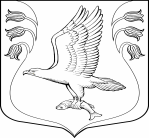 Администрация муниципального образования«Кузёмкинское сельское поселение»Кингисеппского муниципального районаЛенинградской областиПО С Т А Н О В Л Е Н И Е№ 61 от  20.04.2015года                                                Об утверждении административного регламента по    предоставлению    муниципальной    услуги  «Оформление согласия на передачу в поднаем жилого помещения, предоставленного по договору социального найма».                    В связи с поступающими вопросами по приведению в соответствие муниципальных регламентов с Методическими рекомендациями, разработанными органами государственной власти Ленинградской области, администрация МО «Кузёмкинское сельское поселение»ПОСТАНОВЛЯЕТ:Утвердить административный регламент по предоставлению муниципальной услуги «Оформление согласия на передачу в поднаем жилого помещения, предоставленного по договору социального найма».Считать утратившим силу постановление администрации МО «Кузёмкинское сельское поселение» № 51 от 22.05.2012 года «Об утверждении административного  регламента по предоставлению муниципальной услуги «Оформление согласия (отказа) на передачу в поднаём жилого помещения, предоставляемого по договору социального найма»;Опубликовать настоящее постановление в средствах массовой информации и на официальном сайте администрации;Контроль за исполнением настоящего постановления оставляю за собой.Глава администрации МО«Кузёмкинское сельское поселение»                                                             Ю.А. ЭсминовичИсп. Алексеев И.В. 8(81375)682913 экз.